Regierung von UnterfrankenZentrale Ausländerbehörde Unterfranken
Regierung von UnterfrankenZentrale Ausländerbehörde Unterfranken
Regierung von UnterfrankenZentrale Ausländerbehörde Unterfranken
Antrag auf Erteilung / Verlängerungder Aufenthaltsgestattung, § 55 AsylG

 von Amts wegen (* Pflichtfelder unbedingt ausfüllen)Antrag eingegangen am:……………………………Antrag eingegangen am:……………………………Antrag auf Erteilung / Verlängerungder Aufenthaltsgestattung, § 55 AsylG

 von Amts wegen (* Pflichtfelder unbedingt ausfüllen)MID-Nr.Person-Nr.Antrag auf Erteilung / Verlängerungder Aufenthaltsgestattung, § 55 AsylG

 von Amts wegen (* Pflichtfelder unbedingt ausfüllen)Persönliche DatenPersönliche DatenPersönliche DatenFamilienname*Vorname(n)*Vorname(n)*Geburtsdatum*Geburtsort*Geburtsort*Staatsangehörigkeit*Staatsangehörigkeit*Staatsangehörigkeit*Augenfarbe*Größe*Größe*Anschrift*Anschrift*Anschrift*Aktueller DatenbestandÄnderungenÄnderungenIch beantrage die Erteilung der Aufenthaltsgestattung gemäß den gesetzlichen Bestimmungen. Ich versichere, dass die vorstehenden Angaben richtig und vollständig sind.Ich beantrage die Erteilung der Aufenthaltsgestattung gemäß den gesetzlichen Bestimmungen. Ich versichere, dass die vorstehenden Angaben richtig und vollständig sind.Ich beantrage die Erteilung der Aufenthaltsgestattung gemäß den gesetzlichen Bestimmungen. Ich versichere, dass die vorstehenden Angaben richtig und vollständig sind.Schweinfurt,Schweinfurt,……………………………………………………Schweinfurt,Schweinfurt,Aufenthaltsgestattung erhalten.Aufenthaltsgestattung erhalten.Aufenthaltsgestattung heute zur Post gegeben.…………………………………………………….…………………………………………………….…………………………………………………….Datum, UnterschriftDatum, UnterschriftDatum, Unterschrift Asylantrag in BayAS erfasst Asylantrag in BayAS erfasstVerfügungVerfügung GültigkeitsdauerIdentitätIdentität Geklärt NICHT geklärtRäumliche Beschränkung Stadt ……………………………….…………... Regierungsbezirk Unterfranken Stadt und Landkreis …………..……………… Freistaat Bayern ……………………….………………………….. Bundesrepublik Deutschland (--.--)ErwerbstätigkeitErwerbstätigkeit nicht gestattet nur mit Genehmigung der ABH gestattetWohnsitznahmeverpflichtungWohnsitznahmeverpflichtung Ja Nein………………………..…………………………………………………..DatumUnterschrift SachbearbeiterDokumentenausfertigungDokumentenausfertigungNr. ……………………………………….Klebeetikett-Nr. ……………………………… Erfassung im AZR Erfassung im AZR………………………..…………………………………………………..DatumUnterschrift Ausfertiger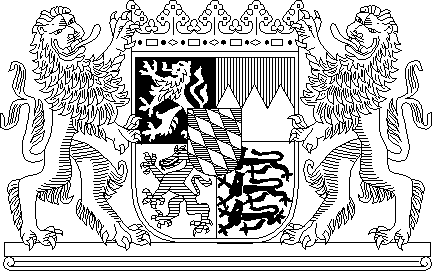 